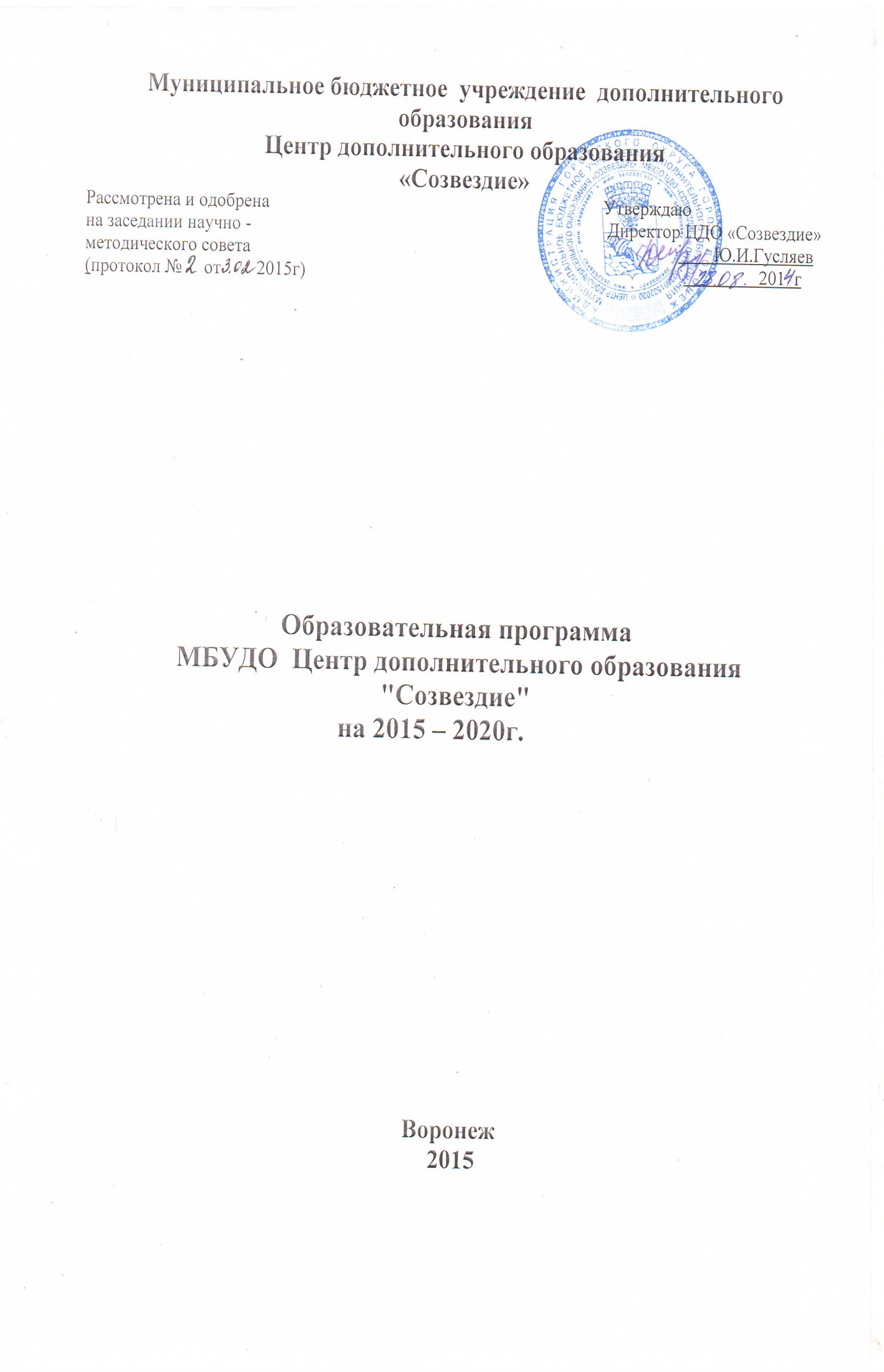 Муниципальное бюджетное учреждение дополнительного образования Центр дополнительного образования «Созвездие»Рассмотрена и одобрена 						Утверждаюна заседании научно- 							Директор ЦДО «Созвездие» методического совета 							        ________Ю.И. Гусляев (протокол №   от         2015г) 							     ___________201_ гОбразовательная программа МБУДО Центр дополнительного образования«Созвездие»на 2015 – 2020 г.Воронеж 2015Образовательная программа МБУДО ЦДО "Созвездие" г. Воронежа на период 2015 – 2020 г.г. Муниципальное бюджетное учреждение дополнительного образования Центр дополнительного образования «Созвездие», Воронеж, 2015 г. Разработчики программы: Луценко Л. И. – заместитель директора Центра по учебной работе, Шевцова Л. М.–заместитель директора Центра по научно – методической работе, Сырых Т. В. – методист – координатор, канд. пед. наук.Образовательная программа учреждения обсуждена на педагогическом Совете Центра "Созвездие", протокол № 1 от 28.08.2014г.СОДЕРЖАНИЕВВЕДЕНИЕ Всемирная Декларация об обеспечении выживания, защиты и развития детей предписывает всем детям обеспечение условий для определения себя как личности и реализации своих возможностей в безопасных и благоприятных условиях.Дополнительное образование на современном этапе развития Российской Федерации - такой вид образования, который как раз и направлен на формирование и развитие творческих способностей детей, удовлетворение их индивидуальных потребностей в интеллектуальном, нравственном и физическом совершенствовании, формирование культуры здорового и безопасного образа жизни, укрепление здоровья, организацию их свободного времени. Дополнительное образование детей призвано обеспечивать адаптацию молодёжи к жизни в обществе, её профессиональную ориентацию, поддержку детей, проявивших выдающиеся способности в той или иной области деятельности.МБУДО ЦДО «Созвездие» городского округа г. Воронеж относится к образовательным организациям дополнительного образования детей в системе непрерывного образования и располагает значительными возможностями для удовлетворения разнообразных интересов и потребностей учащихся. Здесь дети выбирают деятельность в соответствии со своими интересами и педагогов, которые эту деятельность организуют вместе с ними. Дополнительное образование в рамках образовательной организации рассматривается нами как широкое поле реализации и самоопределения ребёнка и взрослого в совместной реальной деятельности. Современная социальная ситуация в сфере дополнительного образования детей обусловлена изменением социально – экономических ориентиров общества, преобразованиями общественной практики, созданием гражданского общества. В своей образовательной деятельности Центр «Созвездие» опирается на ведущие принципы образовательной политики в России, которые определены в законе "Об образовании в РФ", в Концепции дополнительного образования детей до 2020 года, в "Порядке организации и осуществления образовательной деятельности по дополнительным общеобразовательным программам", на региональные нормативно – правовые документы и локальные акты. Информационная справка: общие сведения о МБУДО ЦДО «Созвездие»:Полное наименование Учреждения - муниципальное бюджетное учреждение дополнительного образования Центр дополнительного образования «Созвездие»: сокращённое - МБУДО ЦДО «Созвездие».Тип Учреждения в соответствии с законодательством РФ в сфере образования – бюджетное учреждение дополнительного образования.Учредителем и собственником имущества Учреждения является муниципальное образование 2городской округ город Воронеж».Свидетельство о государственной аккредитации: свидетельство АА 162464, регистрационный номер: 976.Лицензия на право ведения образовательной деятельности: Регистрационный № И-3904 от "28" августа 2012г.Юридический адрес: 394024 г. Воронеж, ул. Хользунова, 106Телефон, факс: (473) – 266-26-67Адрес электронной почты: cdo@list.ru Должность руководителя: директорФамилия, имя, отчество руководителя: Гусляев Юрий Иванович.Ресурсная база учреждения: основное помещение расположено по адресу ул. Хользунова, 106. Помимо него есть 21 филиал (из них – 6 клубов по месту жительства). Большая часть филиалов расположена на базах общеобразовательных школ г. Воронежа (как учебные классы). Адресно филиалы охватывают практически весь Коминтерновский район г. Воронежа.Центр работает по 5 основным направлениям деятельности из 6 заявленных в «Порядке организации и осуществления образовательной деятельности по дополнительным образовательным программам» (от 29.08.2013г.)- художественное; - физкультурно-спортивное;- естественно – научное; - техническое;- социально-педагогическое.Центр дополнительного образования «Созвездие», являясь координирующим центром взаимодействия педагогов, детей, родителей, представителей образовательных и культурных учреждений, общественных организаций разных уровней, строит свою работу на принципах открытой педагогической системы.1. ХАРАКТЕРИСТИКА И АНАЛИЗ ОБРАЗОВАТЕЛЬНОЙ ДЕЯТЕЛЬНОСТИ МБУДО ЦДО «СОЗВЕЗДИЕ»Педагогическая система учреждения: концептуальные основыСистема Центра «Созвездие» как открытая педагогическая система относится к социальному типу систем. В любой социальной системе для её деятельности решающее значение имеют люди и качество их взаимодействия. Социально – педагогическое взаимодействие в системе дополнительного образования детей представляет собой целенаправленную совместную деятельность участников взаимодействия, способствующую их объединению в определённую общность и продвижению к конкретному ориентиру преобразования социального мира. В зависимости от выбранной цели и происходит осуществление деятельности.Целью деятельности МБУДО ЦДО Центра «Созвездие» является создание условий для становления и развития личностного механизма освоения социокультурных ценностей как осознанной потребности к самоопределению, к реализации собственного жизненного предназначения.Для выполнения данной цели сформулированы следующие задачи:- предоставление широкого спектра видов, направлений, форм деятельности в соответствии с интересами и потребностями детей;- создание оптимальных условий освоения социокультурных ценностей с учётом возрастных особенностей детей;- создание благоприятной эмоционально - психологической обстановки для становления социальной активности детей, приобретения ими коммуникативных навыков и перевода освоенных социокультурных ценностей в поведенческую систему;- программное обеспечение образовательного процесса с опорой на передовые педагогические технологии;- обеспечение условий для допрофессионального самоопределения обучающихся;- внедрение здоровьесберегающих технологий с целью профилактики и коррекции здоровья детей, приобщения их к здоровому образу жизни;- формирование среды развития личности ребёнка Основополагающими принципами для деятельности Центра в соответствии с нормативными документами выступают: принцип социальной гарантии государства на качественное и безопасное дополнительное образование детей; принцип реализации права на развитие личностного и профессионального самоопределения детей и подростков в различных видах конструктивной и личностно-образующей деятельности; принцип общественно-государственного партнерства в целях поддержки разнообразия детства, самобытности и уникальности личности посредством расширения спектра дополнительных общеразвивающих и дополнительных предпрофессиональных программ разной направленности и сетей организаций дополнительного образования, обеспечивающих приобщение детей к традиционным и общечеловеческим ценностям в современном информационном постиндустриальном поликультурном обществе; принцип расширения социальной и академической мобильности детей и подростков через дополнительное образование; принцип программоориентированности, где базовым элементом системы дополнительного образования рассматривается дополнительная образовательная программа, а не образовательная организация; Перечисленные принципы учитывают особенности системы дополнительного образования детей, такие как:- свободный выбор ребёнком видов и сфер деятельности, который предполагает возможность выбора направления деятельности, темпов продвижения по конкретной дополнительной образовательной программе, формы предъявления результатов своего труда, степени участия в коллективных делах.- ориентация на личностные интересы, потребности и способности ребёнка, предоставляя ребёнку возможность самому определить свой индивидуальный образовательный путь, где его достижения будут оцениваться по шкале собственных возможностей, а не в сравнении с другими.- возможность свободного самоопределения и самореализации ребёнка как связь свободы самоопределения и самореализации с воспитанием ответственности и умения соотносить свою свободу со свободой других людей.- добровольность взаимодействия педагога и ребёнка - свобода выбора ребёнком не только вида деятельности, но и педагога как основа эффективного общения и обучения. Перечисленные позиции составляют концептуальную основу дополнительной образовательной деятельности МБУДО ЦДО Центр «Созвездие».Центр «Созвездие», как и дpyгие образовательные организации нашего статуса, целенаправленно ориентируется на образовательную деятельность как ведущую, на основе проектирования и реализации дополнительных общеобразовательных программ для учащихся разного возраста. Педагогический процесс в учреждении базируется на:- наличии единой концептуальной основы деятельности учреждения; - четкой структуре, которая предполагает реальное взаимодействие структурных подразделений, секций, клубов, служб, объединений друг с другом в рамках общей педагогической миссии учреждения;- открытости системы для внешних связей, для взаимодействия с социальным окружением;- стабильности позитивных результатов и стабильности в функционировании;- отсутствие противоречий, острых конфликтов в коллективе.Педагогическая предназначенность МБУДО ЦДО «Созвездие» определяется через обеспечение необходимых условий для личностного развития, укрепления здоровья, профессионального самоопределения и творческого труда детей. Государственный заказ для нас конкретизируется в документах федерального, регионального и муниципального уровней с учетом местных условий. Для нас такими документами являются:- Закон «Об образовании в РФ», - Концепция развития дополнительного образования детей до 2020 года, - Порядок организации и осуществления образовательной деятельности по дополнительным общеобразовательным программам, - Программа развития образования Воронежской области,- Устав учреждения и другие локальные акты. Центр дополнительного образования «Созвездие» как учреждение представляет собой совокупность взаимосвязанных структурных подразделений, которые, в свою очередь, состоят из ряда детских творческих объединений. Каждым из объединений руководит педагог, у структурного подразделения есть руководитель: общее руководство осуществляет администрация учреждения. Педагогические ресурсы учреждения: в составе педагогического коллектива Центра «Созвездие» - 168 педагогических работников. Из них - 48 человек (27%) – высшая квалификационная категория, 47 педагогических работников (27%) – первая квалификационная категория, 29 педагогических работников (15%) – вторая квалификационная категория,  Высшее профессиональное образование имеют 125 человек, из них – высшее педагогическое – 88, среднее профессиональное – 34. Среди педагогов: кандидатов  наук - 3 чел., преподавателей вузов – 2 человека.Средний возраст педагогов в коллективе учреждения – 44 года. Коллектив достаточно квалифицированный для выполнения задач, стоящих перед учреждением. Хорошим ресурсом для развития Центра «Созвездие» является благоприятный микроклимат в педагогическом сообществе учреждения.Образовательный процесс учреждения многопрофилен и представляет собой комплекс деятельностей разной направленности, наполненных социально – полезным для каждого учащегося содержанием.Сегодня в Центре «Созвездие» функционирует 392 творческих объединения по 5 (пяти) основным направлениям деятельности, среди которых: - стандартные учебные группы, - комплексные учебные группы (хореография + ИЗО + конструирование и моделирование одежды + машинная вышивка) живопись + композиция + рисунок + скульптура + история искусств), 
- научно- исследовательские объединения учащихся (естественно – научное направление), 
- школы (раннего развития дошкольников, художественная), - студии (фото, моды), - клубы (детские подростковые по месту жительства). Общие сведения о контингенте обучающихся(на 01 октября 2014 г.)Анализ возрастного состава обучающихсяКоличество младших школьников, учащихся среднего школьного возраста, старшеклассников практически стабильно на протяжении нескольких лет работы. Количество дошкольников непрерывно увеличивается, что связано с востребованностью предшкольной подготовки детей, активностью родителей в этом направлении и соответствию учреждения данным социальным запросам. Основу деятельности Центра на момент анализа составляют 88 дополнительных общеразвивающих программ образовательных программ разной типологии и направленности, рассчитанные на детей разного возраста и разного уровня подготовленности.Сведения об образовательных программах (обобщённая информация в целом по учреждению)Количество реализуемых программ – 88.Полнота реализации дополнительных образовательных программ – 99%Сроки реализации дополнительных образовательных программ: до 1 года – 7 программ, 8,1%,от 1 до 3 лет –29 программ, 32,2 %,от 3 и более лет – 52 программ, 59,7 %.Уровни реализации программ в соответствии со ступенями общего образования: наличествуют программы дошкольного уровня, начального (18% - оба предыдущих уровня), основного (38%), среднего (полного) – 44 %. Большая часть дополнительных образовательных программ в учреждении - модифицированного типа и различной длительности, хотя есть и авторские программы.Все программы оформлены в соответствии с требованиями к программе как к нормативному документу педагога, соответствуют единой структуре: пояснительная записка, учебный план, содержание программы, контрольная диагностика, методическое и материально – техническое оснащение программы, литература для педагога и обучающихся. В каждой программе определены срок обучения, этапы, конкретизированы образовательные результаты. Анализ классификации дополнительных образовательных программ по направлениям деятельности учреждения:Классификация дополнительных образовательных программ отвечает интересам детей и запросам социума, соответствует требованиям науки и практики. Программы проходят внутриучрежденческую экспертизу: обсуждаются в методических объединениях структурных подразделений, защищаются педагогами и утверждаются на заседаниях Научно - методического совета Центра.Стремясь к сохранению баланса между запросом социума на услуги и своими возможностями, педагогический коллектив "Созвездия" корректирует содержание дополнительных образовательных программ, формы и методы их реализации. Педагоги Центра активизируют познавательную деятельность учащихся, тщательно продумывают технологии проведения занятий, проводят детские научно-практические конференции различного уровня, творческие конкурсы, фестивали, олимпиады, очно-заочные школы; работы по исследовательским и творческим проектам. Возможность расширения отдельных тем, разделов в программах творческих объединений разных направлений, индивидуальные разноуровневые задания позволяют педагогам развивать способности одаренных детей, соответствовать их запросам, обеспечить их самореализацию. В разработке и реализации дополнительных образовательных программ педагогам оказывается квалифицированная информационно – методическая, консультативно – методическая и научно – методическая помощь.Формы и содержание такой помощи вариативно - в зависимости от затруднений педагога и специфики деятельности, её направленности это может быть: деятельность МО, тематические выставки, круглые столы, мастер-классы, работа с научной и методической литературой, видео-презентации, обучение в рамках внутриучрежденческой программы повышения профессионального мастерства, консультационная помощь и другие формы. Результатом работы учреждения за прошедший период является выполнение муниципального заказа на качественную реализацию дополнительных образовательных программ обучающихся с целью развития личности ребёнка в рамках выбранных им направлений деятельности, обеспечение мотивации обучающихся к формированию психологических установок личности, социальных компетенций, социально-психологической готовности человека к адаптации в меняющихся условиях жизни.Учебный план как основа образовательного процесса в учрежденииЗакон «Об образовании в РФ», "Порядок организации и осуществления образовательной деятельности по дополнительным общеобразовательным программам" (от 2013г.), обусловили необходимость введения базисного учебного плана в Центре «Созвездие», который определяет три основных норматива учебно-воспитательного процесса:а) продолжительность обучения (общая и по отдельным направлениям, профилям и видам дополнительного образования);б) годовая и недельная учебная нагрузка учащихся;в) состав основных компонентов содержания дополнительного образования Базисный учебный план МБУДО ЦДО «Созвездие» обозначает рамки единого образовательного пространства и отражает представление о сущности дополнительного образования детей.В учебном плане Центра «Созвездие» нашло отражение деление содержания деятельности по основанию социального опыта деятельности на основной и факультативный курсы. Основной курс включает следующие области знаний: «Словесность» - это развитие речи, языковой культуры, языкового общения, способностей публичного выступление, умение правильно и красиво донести свои мысли в устной и письменной форме и так далее.«Естествознание» - предполагает развитие исследовательских умений и навыков на основе использования методов естественнонаучного исследования, расширение кругозора учащихся, формирование абстрактного мышления.«Математика» - развивает наглядно-действенное, наглядно-образное и словесно-логическое мышление у обучающихся, учит ребенка рассуждать, делать выводы, сравнивать, анализировать, устанавливать простые закономерности, развивать мотивационную сферу, интеллектуальные и творческие силы ребенка.«Искусство» - позволяет развить чувство прекрасного, творческое воображение, образное мышление, эмоциональную сферу личности.«Физическая культура» - формирует знания, умения и навыки, обеспечивающие сознательное управление своим телом, воспитывает устойчивый интерес к спорту и непрерывному физическому совершенству, обеспечивает гармоническое развитие форм и функций детского организма, воспитывает культуру здоровья, потребность соблюдения личной гигиены.«Социальная практика» - строится на базе знаний об основных сферах современной жизни. Большое внимание уделяется формированию правового мышления, практического опыта по безопасности поведения на улицах и дорогах нашего города.«Технология» - даст обучающимся допрофессиональную подготовку, реализацию потенциала личности, приобщение молодежи к регулярным занятиям творчеством, включение учащихся в исследовательскую и творческую деятельность с учетом личных интересов и базовых знаний. Введение факультативного курса в учебный план дает возможность учащимся заниматься научно-исследовательской и опытно-экспериментальной работой, освоить помимо основных предметов - дополнительный предмет. Организация такой работы позволяет включать ребят в продуктивную деятельность, где они неизбежно должны изучить большое количество литературы как специальной, так и по смежным дисциплинам, вникать в различные методы исследования. В учебном плане выделяются федеральный, национально-региональный и муниципальный компоненты, на основе углубления и развития личностного компонента дополнительного образования.Федеральный компонент обеспечивает единство образовательного пространства и является инвариантной частью содержания дополнительного образования детей, включает образовательные области общекультурного и общенационального значения.Национально-региональный компонент отвечает потребностям и интересам в области образования различным субъектам РФ, в частности Воронежской области. Он включает такие образовательные области, как словесность (родная речь), искусство (фольклор), социальная практика (краеведение) и другие образовательные области, в большинстве которых дополнительные образовательные программы в той или иной мере отражают региональные особенности, национальное своеобразие культуры края. Муниципальный компонент усиливает вариативную часть содержания дополнительного образования детей. Она представлена разнообразными программами деятельности детских объединений по выбору. Базисный план регламентирует рабочее время педагогов, служит основой для разработки индивидуального учебного плана педагога.В базисном учебном плане ЦДО «Созвездие» проведена градация по годам обучения:I год обучения-школа развития;II, III года обучения-школа мастера;IV, V и так далее - лаборатория исследователя.На 1-ой ступени - «Школа развития» - ведущим модулем является общеразвивающий модуль, с постепенным включением детей в различного рода практическую деятельность.На 2-ой ступени - «Школа мастера» - ведущим модулем становится практический модуль, когда приоритетом является увлеченность ребенка конкретным делом, осуществляется практическая подготовка в рамках выбранного дела.На 3-ей ступени - «Лаборатория исследователя»- предусматривается не только наличие глубоких знаний, но и практических умений и навыков (мастерство), профессиональную ориентацию учащихся, развитие и углубления их компетенции в избранном виде деятельности, умение работать в нестандартных ситуациях, формирование коммуникативных умений.Учебный план МБУДО ЦДО «Созвездие»на 2014 – 2015 учебный год Данный учебный план составлен с учётом реальных возможностей Центра и в соответствии с современными требованиями СанПиН. План определяет перечень образовательных программ по направлениям деятельности учреждения, годовую и недельную учебную нагрузку по каждой возрастной группе детей; недельную часовую нагрузку педагога ДО.Спектр образовательных услуг МБУДО ЦДО "Созвездие" предоставляет вариативный уровень образования, позволяющий индивидуализировать образовательный путь детей различных возрастных групп, реализовать их творческий потенциал, удовлетворить социальные запросы и устремления.Особенности организации образовательного процесса в МБУДО ЦДО "Созвездие"Деятельность педагогического коллектива Центра ориентирована на
образование детей и подростков по дополнительным образовательным программам в образовательном учреждении.Особенности Центра «Созвездие» как образовательного учреждения дополнительного образования детей связаны с его государственно - общественным, социально- педагогическим назначением быть существенным дополнением к системе непрерывного образования в целом. Эта «дополнительность» представлена приоритетом социального, индивидуального, личностного и общечеловеческого образования, а также самообразования учащихся в профессионально - ориентированной образовательной деятельности Центра.Дополнительное образование по своему назначению представляет собой естественное и необходимое средство развития полноценной личности ребёнка через реализацию в многообразной деятельности различных статусов и ролей.Специфичность образовательного процесса в Центре «Созвездие» заключается в многовариативной, практико - ориентированной деятельности, представленной различными направлениями (5 основных направлений). Эта деятельность личностно значима, привлекательна для ребёнка и является результатом его свободного выбора. Результаты обучения также привлекательны для ребёнка (участие в выставках, конкурсах, соревнованиях; использование результатов в повседневной жизни, в оказании помощи людям). Это результаты добровольной собственной творческой деятельности, как индивидуальной, так и коллективной. Результаты – оценки выступают стимулами активности ребёнка, мобилизации его внутреннего потенциала и личного жизненного опыта для достижения лучших показателей. Они несут специфическое воспитательное воздействие на личность ребёнка, его развитие и обогащение социального опыта и индивидуально выраженных качеств. Центральным звеном образовательного процесса Центра «Созвездие» выступает социальное творчество, в котором ребёнок и взрослый взаимодействуют как партнёры. В итоге рождаются новые образцы жизнедеятельности, где ценностный аспект отношений является доминирующим, а среди ценностей главными являются преобразования окружающей жизни и самосовершенствование. Образовательная среда, в которой осуществляется социально - педагогическое творчество, предполагает оптимистическое восприятие совместной деятельности её субъектами, поисковый характер деятельности и особые гуманистические отношения между её участниками.Детское объединение в Центре "Созвездие" является основной формой организации образовательной деятельности и субъектом социального воспитания. Оно представляет собой форму добровольной творческой деятельности детей и подростков. Цели объединений реализуются через дополнительные образовательные программы разной направленности, разрабатываемые педагогическим коллективом Центра.Детские объединения, представленные в Центре «Созвездие», в полной мере выражают его специфику как образовательной организации дополнительного образования детей. Они являются не просто учебной группой, а средой интеграции учебной, личностно и общественно значимой деятельности, межвозрастного общения детей и взрослых на основах гуманистических отношений сотворчества. Все имеющиеся детские объединения в Центре "Созвездие" представляют собой не только организацию свободного времени ребёнка, но и специфическую форму индивидуализированного развивающего обучения.В соответствие с целями и задачами учреждения и детских объединений педагоги Центра используют на занятиях современные педагогические технологии, призванные оптимизировать и обеспечивать образовательный процесс в системе научного знания. Используемые педагогические технологии подразделяются на технологии общепедагогические, специальные и инновационные.К общепедагогическим технологиям, используемыми педагогами, относятся: - технология комплектования детской группы: реклама, учёт возраста, особенностей и склонностей детей, знакомство с детьми и т. д. - технология КТД, которая опирается на создание благоприятного психологического климата в коллективе, при котором дети ощущают атмосферу доверия, взаимного уважения и дружелюбия. Специальные технологии: технология целеполагания и планирования работы педагогом дополнительного образования. Она тоже научно обоснована и значима в педагогической деятельности.Инновационные технологии открывают новые возможности в деятельности педагогов. К таким технологиям мы относим:- проектирование, - технологию социального самоуправления,- учебно – исследовательскую деятельность детей. Технология проектирования связана с выполнением заданий, представленных в виде проектов, выполнение которых потребует значительной самостоятельной работы. Проектный подход созвучен современной стратегии модернизации образования, ориентированной на компетентностный подход. При такой форме образования как проект ребёнок видит проблему, может её осмыслить, учится ставить цели и планировать свою деятельность по решению проблемы, анализировать и выражать своё отношение к происходящему – в этом и заключается смысл созидательной деятельности.Педагог при проектной форме работы становится помощником ребёнка, не диктуя свою волю, а активизируя детей, поддерживая и стимулируя их деятельность по решению личных и общественных проблем. Проекты могут быть направлены на конкретную, реальную помощь людям, местному сообществу и России в целом (проведение интервью, анкетирования по тем или иным проблемам, описание различных сторон жизни района, города, региона).Технология социального самоуправления предполагает включение детей и подростков в деятельность по самоуправлению как в рамках объединения так и в рамках учреждения дополнительного образования детей.Учебно–исследовательская деятельность обучающихся предполагает выполнение детьми исследовательских работ по разнообразной тематике в области литературы, истории, географии, экологии, экономики и т. д. Подобного рода работа формирует у детей целостность знаний, развивает интеллектуальные умения, социально – ценные качества личности.Оценка достижений учащихся осуществляется педагогами в течение всего срока пребывания в образовательном учреждении в ходе систематического целенаправленного наблюдения. Целенаправленность мониторинга обеспечивается соответствием типологическим параметрам, представленным в каждой образовательной программе, реализуемой в объединении.Система итогового контроля предполагает (в зависимости от направленности объединения):-аттестацию на сертификат государственного образца или на сертификаты, разработанные и утверждённые в Центре;- аттестация на основе результатов творческой деятельности детей в форме дипломов, награждений, публикаций;- аттестация на основе диагностики личного развития по специально разработанным методикам и диагностическим картам (все творческие объединения).Система аттестации детей и подростков в образовательном процессе представлена тремя основными видами контроля:- входной контроль;- промежуточный контроль;- итоговый контроль.Все виды контроля, их формы и методы прописаны каждым педагогом в рамках дополнительной образовательной программы по каждому направлению деятельности.1.4. Аналитическая записка: общие выводы по итогам деятельности педагогической системы Центра «Созвездие»Анализ образовательной деятельности МБУДО ЦДО "Созвездие" за предыдущий период позволил выявить следующие сильные и слабые стороны в деятельности Центра: Сильные стороны деятельности учреждения:- профессиональный педагогический коллектив, прошедший профессиональную аттестацию, постоянно обновляющий свои знания в рамках внутриучрежденческой системы повышения квалификации (программа "Формула мастерства");- система наставничества, действующая в учреждении и помогающая молодым педагогам освоиться в коллективе, принять его ценности и традиции;- стремление педагогического коллектива к освоению инноватики в сфере дополнительного образования детей: применение новых технологий, форм и методов работы, внедрение новых направлений деятельности с учётом социального заказа общества (предшкольная подготовка);- педагогический коллектив Центра представляет собой команду единомышленников, разделяющих ценности и нормы учреждения, имеющую опыт преодоления кризисных ситуаций (смена базы учреждения);- высокая продуктивность методической службы учреждения, возможность и готовность методистов оказывать систематическую помощь по запросам педагогов;- популярность Центра в микрорайоне города, востребованность его образовательных услуг по разным направлениям деятельности;- система работы с родителями обучающихся (совместные мероприятия, лекторий, каникулярные праздники, Школа молодой семьи);- система социального партнёрства, налаженная учреждением в последние годы;- широкая сеть филиалов учреждения, охватывающая разными видами деятельности детей и молодёжь Коминтерновского района г. Воронежа;- презентация работы учреждения в средствах массовой информации района, города, области.Слабые стороны учреждения:Анализ результатов деятельности педагогической системы Центра позволил выявить и обозначить ряд проблемных мест в работе МБУДО ЦДО "Созвездие". Это, прежде всего:- недостаточное финансирование: оно тормозит развитие таких направлений деятельности как естественно – научное, техническое, физкультурно – спортивное, художественное; - недостаточное финансирование сказывается и на работе клубов по месту жительства и других филиалов учреждения;- вследствие п.п. 1.2 Центру трудно привлекать в свои объединения подростков (им интересен спорт, техническое творчество и т.д.: то, что требует основательной материально – технической базы);- несмотря на сильный в профессиональном отношении педагогический коллектив, педагоги учреждения недостаточно мотивированы на разработку авторских программ, участие в профессиональных конкурсах;- необходимость соответствия новым требованиям к профессиональной компетентности педагогов учреждения;- недостаточно условий (кадровых и методических) для привлечения подростков и организации работы с ними;- дополнительные образовательные программы учреждения по некоторым направлениям деятельности требуют выхода на новый уровень (технологический, организационный): прежде всего, досуговые программы;- в связи с востребованностью социально – педагогического направления деятельности (предшкольная подготовка) требует расширения базы структурное подразделение "Светлячок";- есть необходимость в маркетинговых исследованиях социального заказа на деятельность Центра с целью корректировки имеющихся направлений работы и появления новых;- обновление образовательной среды Центра в соответствии с современными нормативно – правовыми требованиями и запросами потребителей образовательных услуг.Полученные аналитические результаты деятельности МБУДО ЦДО "Созвездие" представлены для изучения собственных внутренних возможностей образовательного учреждения, изучения и использования неучтённых ресурсов и потребностей, а также для создания образовательной среды, позволяющей ребёнку раскрывать свои возможности и таланты.Основываясь на полученных результатах анализа, учитывая проблемные места в деятельности МБУДО ЦДО "Созвездие" и возможности учреждения, корректируя предыдущие наработки, в рамках данной программы мы пытаемся определить стратегические ориентиры и тактику своей деятельности на период 2015 – 2020 г.г. РАЗДЕЛ 2. УПРАВЛЕНИЕ РЕАЛИЗАЦИЕЙ ОБРАЗОВАТЕЛЬНОЙ ПРОГРАММЫ МБУДО ЦДО "СОЗВЕЗДИЕ"2.1. Образовательная деятельность учреждения: цель и задачи на перспективу (2015 – 2020 г.г.)Образование в современном мире рассматривается как универсальная сфера социокультурной практики. Состояние этой сферы, её качество определяют место государства в глобальном мире, возможность развития страны, её национальную безопасность и способность оказывать влияние на мировые процессы – экономические, политические, научные и духовные.В настоящее время перед образованием стоит задача обновления его качества, основополагающими идеями которого являются компетентностный подход, построение образовательного процесса в соответствии с возрастными и индивидуальными особенностями личности.Целью образования в современных условиях является содействие становлению личности и овладению его ключевыми компетенциями.Практика дополнительного образования детей представляет собой вариативную подсистему непрерывного образования, способствующую творческому развитию, социальному и профессиональному самоопределению детей и молодёжи, является проявлением заботы о человеке, служит укреплению института семьи, поддержке материнства и детства.В Федеральном законе "Об образовании в РФ" (от 2012 г.) дополнительное образование детей определяется как вид образования, направленный на формирование и развитие творческих способностей детей, удовлетворение их индивидуальных потребностей в интеллектуальном, нравственном, физическом совершенствовании, формирование культуры здорового и безопасного образа жизни, укрепление здоровья и организацию их свободного времени. МБУДО ЦДО "Созвездие" Коминтерновского района городского округа г. Воронеж как один из структурных компонентов системы дополнительного образования детей города, располагает значительными возможностями для удовлетворения разнообразных интересов и потребностей обучающихся.Коллектив учреждения создал устойчивый положительный имидж Центра в районе, городе, области. Этому способствовали стабильность профессиональной деятельности педагогического коллектива, сохранность контингента обучающихся, преемственность и упрочение традиций, привнесение инноваций в образовательный процесс и ориентир на запросы детей и родителей как основных потребителей образовательных услуг учреждения.Успешному решению задач Центра способствовала выверенная стратегия развития учреждения, направленная на приоритет образования как ценностной основы личностного и профессионального самоопределения, на взаимодействие всего педагогического коллектива при решении задач и проблем, на актуальность развития социальных связей учреждения как условия качества его деятельности.Потенциал и усилия педагогического коллектива Центра направлены сегодня на предоставление ребенку возможности свободного выбора (объединения, педагога, видов и уровня деятельности и т.д.) в рамках своих интересов, на оказание ему помощи в решении проблем самопознания и самоопределении, на становление гражданской позиции воспитанников.Анализ содержания и результатов образовательной деятельности МБУДО ЦДО "Созвездие"" за период 2010 – 2014 годов позволил увидеть положительные результаты деятельности учреждения и сделать вывод о том, что, в целом, в учреждении на этом этапе его развития созданы и поддерживаются основные условия для развития творческих способностей каждого ребёнка и его личностной самореализации.Для поддержания качественной работы учреждения и решения выявленных проблемных вопросов в ближайшей перспективе нами и была разработана данная образовательная программа учреждения.Основной целью данной внутриучрежденческой образовательной программы является создание условий для творческого развития личности на основе свободного выбора направлений и видов деятельности, реализация дополнительных общеразвивающих образовательных программ в интересах детей, подростков и юношества.Для реализации данной цели необходимо пошаговое решение следующих задач:- организация деятельности Центра на основе индивидуально-ориентированного подхода к развитию личности, удовлетворяющего её нравственные, интеллектуальные, физические потребности;- ориентация на деятельностный подход в работе учреждения, определяющий развитие способностей личности к самостоятельному решению проблем и постоянному самообразованию через стимулирование творческой активности;- привлечение подростков в систему работы учреждения, создание условий для работы с ними, разработка дополнительных образовательных программ, учитывающих интересы и потребности данной возрастной категории;- оптимизация внутриучрежденческой системы повышения профессионально квалификации педагогов (использование мастер – классов, тренинговые занятия, посещение др. учреждений дополнительного образования детей в плане обмена опытом); - активизации позиции учреждения по организации сетевого взаимодействия педагогов в рамках города;- оптимизация социального партнёрства с учреждениями и организациями города и области;- расширение делового участия Центра в развитии социокультурного пространства микрорайона и района города;- совершенствование рекламной презентации деятельности учреждения в средствах массовой информации;- улучшение условий для работы детских объединений по уже имеющимся направлениям деятельности и создание новых образовательных программ с учётом социального заказа потребителей образовательных услуг учреждения;- развитие и укрепление материально – технической базы Центра за счёт бюджетных и привлечённых средств (через заинтересованность социальных партнёров);- обновление и корректировка дополнительных образовательных программ учреждения по отдельным направлениям, мотивация педагогов на разработку авторских программ;- обновление фонда Учебно – методических комплексов по дополнительным образовательным программа, методической литературы и библиотечного фонда. Таковы основные конкретные задачи МБУДО ЦДО "Созвездие" на перспективу 2015 – 2020 годов работы. Их пошаговое решение, конкретизация по формам, срокам выполнения, с учётом ответственности руководителей предлагается в годовых планах работы учреждения. Полноценная реализация образовательной программы Центра «Созвездие» будет обеспечиваться психолого - педагогическим и научно - методическим сопровождением образовательного процесса.Для отслеживания результативности выполнения запланированных задач и выбранной цели программы нами взят мониторинг как наиболее оптимальная форма отслеживания результативности в рамках педагогической системы. Система мониторинга позволит проследить результаты образовательной деятельности в динамике, конкретном временном отрезке и в реальной педагогической практике учреждения. 2.2. Научно – методическое и психолого – педагогическое обеспечение реализации образовательной деятельности учреждения Дополнительное образование детей сегодня предназначено для осуществления образовательной деятельности, для реализации образовательных программ, имеющих образовательные цели и рассчитанных на то, что их освоение детьми в свободное время обеспечит достижение ими новых (дополнительных) образовательных результатов. Дети школьного возраста от 6 до 18 лет получили право на использование своего свободного времени в образовательных целях.Основой образовательной деятельности учреждений дополнительного образования детей на современном этапе развития являются дополнительные общеразвивающие образовательные программы, основанные на интересах, потребностях детей, на свободе выбора ребёнком области и формы познания, деятельности и творчества. Программы дополнительного образования детей являются оригинальными технологиями развития личности, становления механизма её самореализации. Именно обучение и социализация в рамках программы организует и обеспечивает персонификацию личности ребёнка и её развитие вне рамок образовательного стандарта. Каждая дополнительная образовательная программа подразумевает усвоение культурного контекста, в котором происходит обучение и развитие, осознание своего места в группе и коллективе учреждения, а также осознание своих способностей и ценностей.Полноценная реализация дополнительных образовательных программ в Центре «Созвездие» обеспечивается психолого - педагогическим и научно - методическим сопровождением образовательного процесса.Современное учреждение дополнительного образования детей достаточно сложно представить себе без методической деятельности: это и методическое сопровождение дополнительных образовательных программ и методическое обеспечение мероприятий в микрорайоне, городе, методическая поддержка деятельности детских и молодежных общественных организаций. Изменения, происходящие в современной системе дополнительного образования РФ – с одной стороны, и внутренние проблемы в деятельности учреждения – с другой стороны, привели к необходимости переосмысления основ научно-методического сопровождения образовательного процесса в Центре «Созвездие». В соответствии с этим в МБУДО ЦДО «Созвездие» были разработаны концептуальные положения основ научно - методического сопровождения образовательного процесса. В качестве основ научно - методического сопровождения были использованы основные положения законов РФ, приказов Министерства образования и науки РФ, определяющие цели и задачи методической работы; Программы развития учреждения; результаты новых психолого-педагогических и методических исследований, повышающие научный уровень методической службы; информация о массовом и передовом опыте методических служб других учреждений основного и дополнительного образования.Целью научно - методического сопровождения образовательного процесса в Центре «Созвездие» является создание условий для интенсификации процесса образования на основе комплексного использования передовых методов и форм обучения, а также для оптимизации образовательного процесса на основе личностно – ориентированной парадигмы. Задачи:- совершенствование методического руководства учебно - воспитательной деятельностью;-внедрение новых педагогических технологий и анализ эффективности их использования;- разработка системы диагностики и мониторинга с целью отслеживания результатов педагогической деятельности;- усиление связи сотрудничества по линии "методист – педагог - психолог" в сопровождении образовательного процесса;- укрепление связи с наукой и практикой для организации опытно - экспериментальной работы;- увеличение фондов научно - методической и педагогической литературы.Содержание научно - методического сопровождения обусловлено спецификой и особенностями системы дополнительного образования детей, целями и задачами основных и дополнительных образовательных программ и особенностями современного состояния системы образования в РФ.Содержание деятельности методической службы Центра «Созвездие» охватывает круг проблем, который связан со спецификой учреждения и его развитием на современном этапе.Основными направлениями методической деятельности являются:- совершенствование профессионально-педагогического мастерства коллектива Центра через оказание организационно- методической помощи;- обновление программного обеспечения образовательного процесса;- организация и проведение исследовательской работы;- организация работы по повышению квалификации педагогических кадров внутри учреждения, исходя из внутренних проблем и потребностей педагогов;- руководство работой МО;- изучение профессиональных потребностей педагогов.Цель, задачи и содержание методической деятельности Центра «Созвездие» обеспечиваются многообразием организационных форм, которые определяются структурой методической службы учреждения и способствуют эффективности её работы. Организационные формы работы методической службы в учреждении подразделяются на традиционные и инновационные. Работа над единой методической темой учреждения, теоретические и научно - практические конференции и семинары, методические объединения, открытые мероприятия давно вошли в практику работы методической службы в Центре «Созвездие» и сегодня, обновляясь, во многом способствуют эффективности её работы.В последнее время в качестве приоритетной в дополнительном образовании выдвигаются задачи развития творческой личности педагога: решение данной задачи требует такого подхода к организации методической деятельности, при котором полноправными являются оба её субъекта – и методист, и педагог. В соответствии с этим применяются инновационные формы организации научно - методического сопровождения. К ним относятся деловые и ролевые игры, предметные кафедры, конкурсы педагогов и методистов, опытно - экспериментальная работа, публикация пособий, проспектов, разработка учебно – методических комплексов, программ по направлениям деятельности образовательного учреждения.В системе дополнительного образования психологическое сопровождение необходимо как условие, обеспечивающее гармоничное личностное развитие детей, более полное раскрытие, развитие и реализацию их творческого потенциала, а так же помогающее созданию условий, являющихся основой для построения нормальных отношений ребенка со сверстниками. Это закрепляет основу в будущем для потенциальной счастливой жизни, позволяет детям жить во взрослом мире, не поддаваясь влиянию асоциальных группировок, сохраняя физическое, душевное и духовное здоровье. Психологическое сопровождение имеет значение и для самого педагога: оно способствует конструктивному общению педагогов с детьми, преодолению профессиональных стрессов, а так же полноценной реализации потенциала педагогической профессии.Целью психолого-педагогического сопровождения ребенка в образовательном процессе является обеспечение его нормального развития, а также сохранение его психического и психологического здоровья. Задачи психолого-педагогического сопровождения: - предупреждение возникновения проблем развития ребенка; - содействие ребенку в решении актуальных задач развития, обучения, социализации (помощь в преодолении учебных трудностей, проблем с выбором образовательного и профессионального маршрута, нарушения эмоционально-волевой сферы, проблем взаимоотношений со сверстниками, учителями, родителями); - развитие психолого-педагогической компетентности (психологической культуры) учащихся, родителей, педагогов. Основными направлениями работ по психолого-педагогическому сопровождению в Центре являются:- профилактика и диагностика психолого - педагогических проблем; - коррекционная и развивающая работа (индивидуальная и групповая); - сохранение и укрепление психического здоровья воспитанников;- выявление и поддержка одарённых детей;- психологическое просвещение и образование учащихся, педагогов и родителей; - экспертиза образовательных программ, проектов, пособий, образовательной среды, профессиональной деятельности специалистов образовательных организаций. Психолого - педагогическое сопровождение в Центре «Созвездие» предполагает выделение двух основных уровней сопровождения:- уровень группы, где ведущую роль играют педагоги дополнительного образования, обеспечивающие необходимую педагогическую поддержку ребенку в решении задач обучения и развития. Основная цель их деятельности — развитие самостоятельности в решении проблемных ситуаций, предотвращение дезадаптации ребенка, возникновения острых проблемных ситуаций; - уровень учреждения, где выявляются проблемы в развитии детей и оказывающими первичную помощь в преодолении трудностей в обучении, взаимодействии с педагогами, родителями, сверстниками. На этом уровне реализуются профилактические программы, охватывающие значительные группы воспитанников, осуществляется экспертная, консультативная, просветительская работа с администрацией и педагогами. Решение задач психолого-педагогического сопровождения ребенка не может быть ограничено областью непосредственного взаимодействия психолога с ребенком. Оно требует организации работы с педагогами и родителями как участниками учебно-воспитательного процесса. Утверждение парадигмы развивающего, личностно-ориентированного образования, задачи повышения профессионализма педагогических кадров требуют перехода от традиционной модели психологического просвещения к модели развития психологической компетентности педагогов, оснащению их антропо - и психотехниками, позволяющими решать актуальные задачи. В современной социокультурной ситуации возрастает роль и ответственность семьи (родителей) за воспитание детей. Однако, как свидетельствует практика, многие родители, ориентированные на активное участие в воспитании собственных детей, испытывают недостаток знаний в области педагогики и психологии, имеют низкую педагогическую и психологическую культуру. Работа с родительской общественностью в Центре «Созвездие» рассматривается как задача, решаемая в системе психолого-педагогического сопровождения как в традиционных формах консультирования и просвещения, так и в достаточно новой для системы сопровождения форме совместных (родители и дети) семинаров-тренингов по развитию навыков общения, сотрудничества, разрешения конфликтов. Построение эффективной системы сопровождения позволяет решать проблемы развития и обучения детей в рамках образовательной среды учреждения, избегать необоснованной переадресации проблем ребенка внешним службам, сократить число детей, имеющих те или иные личностные проблемы.2.3. Управление реализацией образовательной программы через мониторингВопрос диагностики образовательной деятельности учреждения дополнительного образования детей является актуальным для педагогического коллектива МБУДО ЦДО "Созвездие". Для его решения был выбран мониторинг образовательной деятельности.Цель данного мониторинга – выяснить, насколько образовательный процесс, организованный в учреждении дополнительного образования детей, способствует позитивным изменениям в личности ребенка, формированию ключевых компетенций; обнаружить и решить наиболее острые проблемы его организации с тем, чтобы анализировать, обобщать и распространять положительный опыт деятельности педагогов.Наличие единых параметров и критериев оценки образовательных результатов выступает показателем договоренности педагогического коллектива об общем понимании образовательных результатов в учреждении дополнительного образования, является содержательной основой, системообразующим фактором проектирования мониторинговой системы учреждения (подразделения). Методы, используемые в мониторинге коллективных и личностных достижений: педагогические наблюдения, анализ и изучение педагогической документации, анализ и изучение результатов продуктивной деятельности, опросники, анкеты, психологические методики, методы математической статистики. Мониторинг фиксирует «начальную» точку отсчёта, результаты промежуточных этапов, а также конечные результаты достижений детей на завершающем этапе. Именно сравнимость всех промежуточных данных позволяет выявить динамику изменений (как позитивных, так и негативных) и определить истинные показатели результативности образовательной деятельности педагогов. Для руководителей организации мониторинг является частью управленческой деятельности, основанной на учёте реального кадрового потенциала педагогов и стимулирования их профессионального роста.В процессе мониторинга деятельности МБУДО ЦДО "Созвездие" мы предполагаем выяснить: достигается ли цель образовательного процесса, существует ли положительная динамика в развитии обучающихся по сравнению с результатами предыдущих исследований, изменяется ли профессионализм педагогического коллектива и др. Результаты мониторинга образовательной деятельности позволят собрать информацию о состоянии системы образования Центра "Созвездие" и основных показателях ее функционирования, конкретизировать и обобщить результаты для определения тенденций развития системы образования в учреждении и принятия обоснованных управленческих решений по улучшению качества образования и работы Центра.Организация системы мониторинга в Центре «Созвездие» представляет собой часть содержательного блока научно - методического обеспечения образовательного процесса.В качестве основных параметров мониторинга в научно - методическом обеспечении образовательного процесса нами выделено четыре критерия:- личностный рост ребёнка;- становление и развитие детского коллектива как одного из условий развития ребёнка;- профессиональное совершенствование педагогов;- создание эффективных условий педагогического процесса.Примерные показатели программы педагогического мониторинга:1. Учитывающиеся показатели результатов: - результаты достижений обучающихся- результаты участия детей в конкурсах, соревнованиях и других мероприятиях разного уровня- формирование контингента и его сохранность- работа по привлечению подростков и старшеклассников- соответствие образовательных услуг социальному заказу.2. Показатели ресурсов и условий- повышение квалификации и профессионализм педагогических кадров- участие педагогов в профессиональных конкурсах, результативность - характеристики управления- характеристики материально – и информационной оснащённости учреждения. Специфические критерии оценки образовательной деятельности определяются педагогами Центра в зависимости от вида деятельности. В каждом объединении существует определённый подход по мониторингу обучающего и воспитательного потенциала. Для этого педагогами используются разработанные, а иногда и собственные, авторские методики оценки результативности деятельности как каждого ребёнка, так и объединения в целом. Система педагогического контроля образовательного процесса представлена тремя основными уровнями контроля: входной контроль, промежуточный контроль и итоговый контроль. В качестве форм контроля педагогами используются не только традиционное тестирование, выполнение контрольных заданий и сдача нормативов, но и нетрадиционные формы в виде организации творческих встреч, ролевых и деловых игр, участие в выставках, конференциях.Педагогами Центра разработаны и используются различные диагностические материалы, позволяющие отследить развитие личности ребёнка в объединении. В качестве критериев диагностики педагогами используются не только аспекты усвоенных специальных знаний и умений, но и такие параметры как:1.Развитие мотивов участия ребёнка в деятельности объединения (от общественной направленности до индивидуальных потребностей в лидерстве, общении).2.Изменение позиции ребёнка от позиции объекта к позиции субъекта жизнедеятельности объединения.3.Выявление индивидуальных склонностей и интересов ребёнка.4.Формирование общечеловеческих черт и качеств личности.5.Степень сформированности позитивных отношений ребёнка с окружающей действительностью.Все виды контроля, их формы и методы прописаны каждым педагогом в рамках дополнительной образовательной программы по каждому направлению деятельности.Педагогическая результативность отслеживается через папки – накопители (портфолио), которые каждый педагог ведёт, готовясь к профессиональной аттестации. ЗАКЛЮЧЕНИЕДанная образовательная программа учреждения разработана с учётом современных требований к современным учреждениям дополнительного образования детей. Она ориентирована на совершенствование работы учреждения, для его конкурентоспособности среди образовательных учреждений дополнительного образования города Воронежа и области, посредством новых форм деятельности, дополнительных образовательных программ различной направленности, совершенствования материально – технической базы, интеграции дополнительного образования с другими партнёрами, с учётом поддержки и заинтересованности государства. Обозначенные ориентиры развития дополнительного образования детей позволяют с оптимизмом смотреть в будущее при условии современного управления развитием системы образования и на региональном уровне. Определив цель и задачи на период 2015-2020г.г., перспективы реализации данной образовательной программы нами видятся следующими:сфера содержания образования:- постепенный переход учреждения на уровень работы по дополнительным образовательным программам нового поколения (авторские, инновационные, многовариативные, с учётом социального заказа потребителей образовательных услуг – детей и их родителей, ориентированные содержательно на потребности и интересы подростков и старшеклассников, экспериментальные);- корректировка имеющихся направлений деятельности учреждения и содержания дополнительных образовательных программ по ним с учётом интересов подростковой аудитории;- увеличение численности обучающихся Центра и подростков в том числе.2. сфера качества образования: - создание условий для систематического повышения профессионализма педагогического коллектива Центра с целью повышения качества дополнительных образовательных услуг, предоставляемых учреждением;- совершенствование образовательной среды учреждения;- создание системы внутреннего социального партнёрства и взаимодействия в педагогическом коллективе Центра, оказание действенной помощи молодым педагогам в их профессиональных затруднениях;- обмен опытом работы, деятельность МО по направлениям; - мотивирование педагогов для участия в профессиональных конкурсах и соревнованиях.3. сфера кадрового обеспечения:- осуществлять сотрудничество в рамках социального партнёрства с вузами города, работать со студентами и магистрантами в рамках педагогических практик, мотивируя их на работу в учреждении;- создание условий для повышения профессионального мастерства педагогов, методистов.4. сфера совершенствования материально – технической базы:- создание полноценных условий для работы филиалов учреждения;- привлечение средств для обновления и улучшения материально – технической оснащённости учреждения (взаимодействие с социальными партнёрами, платные услуги).5. сфера массовых культурно – досуговых мероприятий: - обновление содержания каникулярной деятельности;- совершенствование взаимодействия с социальными партнёрами по культурно – массовой деятельности;- проектная деятельность через привлечение подростковой аудитории. На выходе, по результатам работы над программой, мы хотим увидеть обновлённой педагогическую систему МБУДО ЦДО "Созвездие", соответствующей основным современным требованиям, предъявляемым нормативными документами к учреждениям нашего типа. При этом, мы имеем ввиду, что образовательная деятельность в учреждении дополнительного образования достаточно динамична и результат её во многом зависит от целого комплекса условий и факторов: как внутренних, так и внешних. Оценивая результативность всех субъектов образовательной деятельности, мы исходим из того, что главным для нас, в целом, является личностный рост и успешность каждого ребёнка в отдельности из тех, что приходят в Центр "Созвездие". Программа разработана в учреждении и является собственностью учреждения. ИСТОЧНИКИ И ЛИТЕРАТУРАНормативно – правовые документы: Государственная программа Российской Федерации «Развитие образования» на 2013-2020 годы (утверждена Распоряжением Правительства Российской Федерации от 22 ноября 2012 г. № 2148-р). Федеральный закон Российской Федерации от 29 декабря 2012 г. № 273-ФЗ "Об образовании в Российской Федерации». Прогноз долгосрочного социально-экономического развития Российской Федерации на период до 2030 года. – Минэкономразвития России, 2013 г. Указ Президента Российской Федерации от 7 мая 2012 г. № 599 «О мерах по реализации государственной политики в области образования и науки». Порядок организации и осуществления образовательной деятельности по дополнительным общеобразовательным программам (от 29.08.2013г.)Концепция развития дополнительного образования детей в РФ до 2020 года (от 4 сентября 2014 г.).Программа социально-экономического развития Воронежской области на 2012 - 2016 годы. Устав учреждения и другие локальные акты.Литература: 9. Евладова Е.Б. Дополнительное образование в школе: в поисках смыслов и ценностей: практико-ориентированная монография. – Ярославль: издательство ЯГПУ им. К.Д. Ушинского, 2013. – 183 с. 10. Буйлова Л. Н. Современные проблемы развития дополнительного образования детей в контексте идей непрерывного образования / Московский институт открытого образования:sworld.com.uasimpoz2/31.pdf11. Журкина А.Я. Мониторинг качества образовательной деятельности в учреждении дополнительного образования детей. – М.: ГОУДОД ФЦРСДОД, 2005. – 72с.Введение4-51Характеристика и анализ образовательной деятельности МБУДО ЦДО «Созвездие»6-211.1Педагогическая система учреждения: концептуальные основы6-121.2Учебный план как основа образовательного процесса в учреждении12-161.3Особенности организации образовательного процесса учреждении16-191.4Аналитическая записка: общие выводы по итогам деятельности педагогической системы Центра "Созвездие"19-212Управление реализацией образовательной программы МБУДО ЦДО "Созвездие22-312.1Образовательная деятельность учреждения: цель и задачи на перспективу (2015 – 2020 г.г.)22-242.2Научно – методическое и психолого – педагогическое сопровождение образовательной деятельности…24-282.3Управление реализацией образовательной программы через мониторинг28-31Заключение32-33Источники и литература34Уровень дошкольного образованияУровень начального общего образованияУровень основного общего образованияУровень среднего общего образованиВсего по учреждениюЧисленность обучающихся (постоянный контингент) 659117317803843996Численность обучающихся (переменный контингент) 1144762Общая численность обучающихся. 659117417944314058Общее число объединений с постоянным/переменным контингентом 63105149/143/3360/4Занимающихся по образовательным программам каждой направленности 1 художественное2 физкультурно-спортивное3 техническое4 естественнонаучное5 социально-педагогическое22718414535198603018010895051297122215142162073854231406494Занимающихся по образовательным программам двух и более направленностей.41533213471Средняя наполняемость групп10,411,111,98,911,1№п/пВозрастной состав воспитанниковУчебный годУчебный годУчебный год№п/пВозрастной состав воспитанников2011-20122012-20132013-20141Дошкольники3293734912Младшие школьники1931188617173Средние школьники1327134813344Старшеклассники2902472255Студенты 203126131№п/пНаправленностьКоличество программ%1Художественная 4855,32Техническая1112,33Физкультурно-спортивная1011,24Социально-педагогическая88,95Естественно - научное 1112,3№П№п/пНаименованиедеятельностиКол-вогрупп(гр.)Кол-вочасов(ч)Кол-вочасов(ч)0 год0 год0 год0 год0 год0 год0 годI годI годI годII годII годII годIII годIII годIII годIV- VIIгодаIV- VIIгодаКол-воучащихся№П№п/пНаименованиедеятельностиКол-вогрупп(гр.)Кол-вочасов(ч)Кол-вочасов(ч)гр.гр.гр.гр.чччгр.гр.чгр.гр.чгр.гр.чгр.чКол-воучащихсяОсновной курсОсновной курсОсновной курсОсновной курсОсновной курсОсновной курсОсновной курсОсновной курсОсновной курсОсновной курсОсновной курсОсновной курсОсновной курсОсновной курсОсновной курсОсновной курсОсновной курсОсновной курсОсновной курсОсновной курсОсновной курсОсновной курсОсновной курсОсновной курсIЕстествознаниеЕстествознаниеЕстествознаниеЕстествознаниеЕстествознаниеЕстествознаниеЕстествознаниеЕстествознаниеЕстествознаниеЕстествознаниеЕстествознаниеЕстествознаниеЕстествознаниеЕстествознаниеЕстествознаниеЕстествознаниеЕстествознаниеЕстествознаниеЕстествознаниеЕстествознаниеЕстествознаниеЕстествознаниеЕстествознание1Флористика с основами фитодизайна5181814426614414482Природа и фантазия1229298151541414423Цветоводство открытого грунта52020288144288504Окно в природу5202041212188565Юный натуралист5202031212288566Основы ветеринарии14414487Геоботаника41616144144288388Прикладная зоология520205202060IIИскусствоИскусствоИскусствоИскусствоИскусствоИскусствоИскусствоИскусствоИскусствоИскусствоИскусствоИскусствоИскусствоИскусствоИскусствоИскусствоИскусствоИскусствоИскусствоИскусствоИскусствоИскусствоИскусство9Хореография532642641010101040404010545410464684242158254210Теория музыки2121444553366311Инструментальное124124141414101044442424327312Вокальное161261261113363610555533232214313Театральное5262631414212125914Народное пение64040166223181821441Художественная школаХудожественная школаХудожественная школаХудожественная школаХудожественная школаХудожественная школаХудожественная школаХудожественная школаХудожественная школаХудожественная школаХудожественная школаХудожественная школаХудожественная школаХудожественная школаХудожественная школаХудожественная школаХудожественная школаХудожественная школаХудожественная школаХудожественная школаХудожественная школаХудожественная школаХудожественная школа15Живопись28828211111111141414288520203121272828816Рисунок28909011111111222222288520203121272828817Композиция28626211111111288514143121272828818Скульптура28262611111111244510103667628819История искусств281313111111112225553337328828111111112537288IIIТехнологияТехнологияТехнологияТехнологияТехнологияТехнологияТехнологияТехнологияТехнологияТехнологияТехнологияТехнологияТехнологияТехнологияТехнологияТехнологияТехнологияТехнологияТехнологияТехнологияТехнологияТехнологияТехнология20Модел. и конструк. одежды (дизайн готового изделия)126666312121665303031810621«Студия моды» (модел., сцен. движ., актерск. маст., машин. выш. изодеят., обработка материала)757574444242424110101101018857022Мягкая игрушка93636416163121228810023Вязание1352525202041616312121413624Смешанная техника281021021030304161610363642028825Культура быта520202882881445226Лозоплетение42020288188142027Бисероплетение520201442882884828Дельтапланеризм21010144161629Фото210101441662230Радиоэлектроника318181661661663031Стендовое моделирование312121231212272732Авиамоделирование2888144144181833Нач. тех. моделирование728282831212416166262IVФизическая культураФизическая культураФизическая культураФизическая культураФизическая культураФизическая культураФизическая культураФизическая культураФизическая культураФизическая культураФизическая культураФизическая культураФизическая культураФизическая культураФизическая культураФизическая культураФизическая культураФизическая культураФизическая культураФизическая культураФизическая культураФизическая культураФизическая культура34ОФП314288166363635Футбол2113642424530304242485825125136Единоборства63831818166214777737Бодибилдинг6341443181821212626238Легкая атлетика41814431414484839Полиатлон2814414242440Радиоспорт632166526606041Велоспорт8562121221212432929242Бокс8542121221212166324868643Психологическое сопровождение спортсменов444121244Стрелковое дело281441442424VСоциальная практикаСоциальная практикаСоциальная практикаСоциальная практикаСоциальная практикаСоциальная практикаСоциальная практикаСоциальная практикаСоциальная практикаСоциальная практикаСоциальная практикаСоциальная практикаСоциальная практикаСоциальная практикаСоциальная практикаСоциальная практикаСоциальная практикаСоциальная практикаСоциальная практикаСоциальная практикаСоциальная практикаСоциальная практикаСоциальная практика45Азбука безопасности928266122288412767646История русской культуры518310101441444242Комплексная подготовка к школе «Светлячок»301412437837847Обучение грамоте306114282812242449937837848Математика306014282812242448837837849Мир вокруг нас306014282812242448837837850Ритмика302714131312101044437837851Музыка303214141412121246637837852Английский язык3023149912101044437837853Театр301414661288437837854ИЗО30361420201212124443783783014124378378Факультативный курсФакультативный курсФакультативный курсФакультативный курсФакультативный курсФакультативный курсФакультативный курсФакультативный курсФакультативный курсФакультативный курсФакультативный курсФакультативный курсФакультативный курсФакультативный курсФакультативный курсФакультативный курсФакультативный курсФакультативный курсФакультативный курсФакультативный курсФакультативный курсФакультативный курсФакультативный курсФакультативный курсIЕстествознаниеЕстествознаниеЕстествознаниеЕстествознаниеЕстествознаниеЕстествознаниеЕстествознаниеЕстествознаниеЕстествознаниеЕстествознаниеЕстествознаниеЕстествознаниеЕстествознаниеЕстествознаниеЕстествознаниеЕстествознаниеЕстествознаниеЕстествознаниеЕстествознаниеЕстествознаниеЕстествознаниеЕстествознаниеЕстествознание55Юный исследователь14144181856НОУ416288144142727IIИскусствоИскусствоИскусствоИскусствоИскусствоИскусствоИскусствоИскусствоИскусствоИскусствоИскусствоИскусствоИскусствоИскусствоИскусствоИскусствоИскусствоИскусствоИскусствоИскусствоИскусствоИскусствоИскусство57Декоративно-прикладное искусство414266284444Итого3712275252525119119119105105578578103655655734544546546938563856